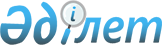 О внесении изменений в Указ Президента Республики Казахстан от 12 октября 2000 года № 470 "О Республиканской комиссии по подготовке кадров за рубежом"Указ Президента Республики Казахстан от 13 ноября 2013 года № 692      ПОСТАНОВЛЯЮ:



      1. Внести в Указ Президента Республики Казахстан от 12 октября 2000 года № 470 "О Республиканской комиссии по подготовке кадров за рубежом" (САПП Республики Казахстан, 2000 г., № 43, ст. 503; 2004 г., № 22, ст. 276; 2005 г., № 19, ст. 227; 2006 г., № 1, ст. 2; 2008 г., № 4, ст. 44; № 20, ст. 182; № 42, ст. 465; 2010 г., № 9, ст. 105; 2012 г., № 10, ст. 189; № 36, ст. 476; № 55, ст. 738; 2013 г., № 22, ст. 351) следующие изменения:



      в составе Республиканской комиссии по подготовке кадров за рубежом, утвержденном вышеназванным Указом:



      строку "Председатель Агентства Республики Казахстан по делам государственной службы" изложить в следующей редакции:

      "заместитель Руководителя Администрации Президента Республики Казахстан

      Председатель Агентства Республики Казахстан по делам государственной службы";



      строку "заведующий Отделом внутренней политики Администрации Президента Республики Казахстан" исключить.



      2. Настоящий Указ вводится в действие со дня подписания.      Президент

      Республики Казахстан                  Н. НАЗАРБАЕВ
					© 2012. РГП на ПХВ «Институт законодательства и правовой информации Республики Казахстан» Министерства юстиции Республики Казахстан
				